Special Forms of Service in 
Commemoration of Her Late Majesty
Queen Elizabeth II
Cambridge University Press, The King's Printer, has published Special Forms of Service in commemoration of Her Late Majesty The Queen Elizabeth II. The Forms of Service have been authorized for use in the Church of England, and other churches are also welcome to use this material. It may be reproduced, either in whole or in part, without restriction and without written permission being required. If you would like a printed booklet, please complete the following information.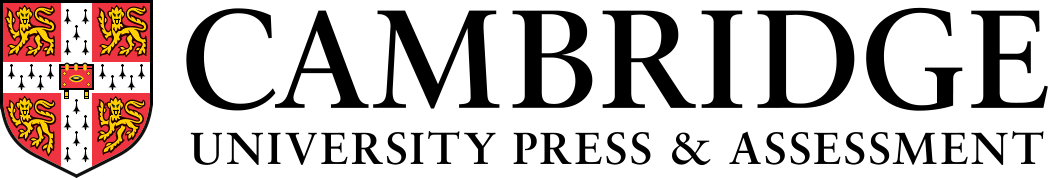 For any further information, please contact us directly at specialservices@cambridge.org. Contact InformationContact InformationChristian NameSurnameChurchDate of ServiceQuantity of Booklets RequiredDelivery AddressPostcodeTelephoneEmail